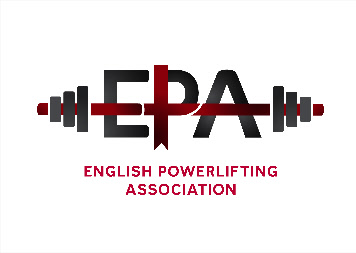 Notice is hereby given of the English Powerlifting Association 2015 Annual General Meeting. Themeeting will be held at in room H7, Gate 4, Moulton College, Pitsford Road, MoultonNorthampton NN3 7QL on Sunday the 10th January 2016 commencing at 11.00am.Proposed agenda;1. Members present2. Apologies3. Acceptance of minutes from 2011 AGM (1/2/2015)4. Officer reports5. Election of officers, currently- Divisional representatives:7. Championship dates8. Council meeting dates9. Notices of Motion 10. A.O.B.PLEASE NOTE – Only current members of the Great Britain Powerlifting Federation are entitled to attend and vote at this meeting. All Officer’s reports should be presented in a written format and passed to the General secretary no later than the 12th December 2015. Any notices of motion for alterations to the constitution should be made to the General Secretary no later than the 29th December 2015.General Secretary – Kevin Jane 6, The Nurseries, Moulton, Northampton NN3 7SA. Tel 01604 491194 Mob. 07887903104 e-mail kevin@kjane,fsbusiness.co.ukPositionOfficerPresidentHarry Turner*ChairmanRichard ParkerGeneral SecretaryKevin JaneTreasurerFred SterryAssistant treasurerDoreen DowsettSponsorship secretaryFred McKenzieChampionship secretaryKevin JaneSelection secretaryFred SterryMerchandising officerKevin JaneRecords OfficerIan FinchWeb MasterMatthew ParkerDirector for EnglandKevin JaneDIVISIONREPRESENTATIVEEast MidlandsPeter WeissNorth MidlandsFred SterrySouth MidlandsDean BowringWest MidlandsJaswinder SinghGreater LondonAnna MacnabNorth WestBryn EvansSouth EastJohn HalfacreSouth WestKevin GreenYorkshire North EastFred McKenzie